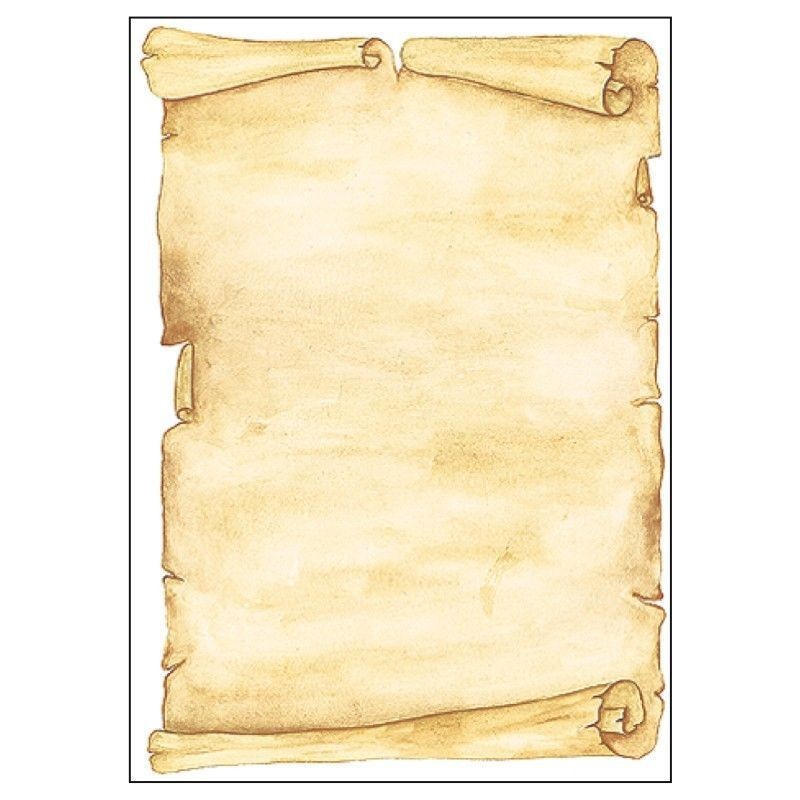      Spolek rodičů a přátel školy aZŠ Vojnovičova ve spolupráci se Žákovským parlamentem pořádá akci  11. listopadu 2022 od 17 hodinna hřišti Základní školy Vojnovičovaobčerstvení zajištěnoprůvod v čele se svatým Martinem a jeho vojákytradiční losování lístků štěstívystoupení dětíí                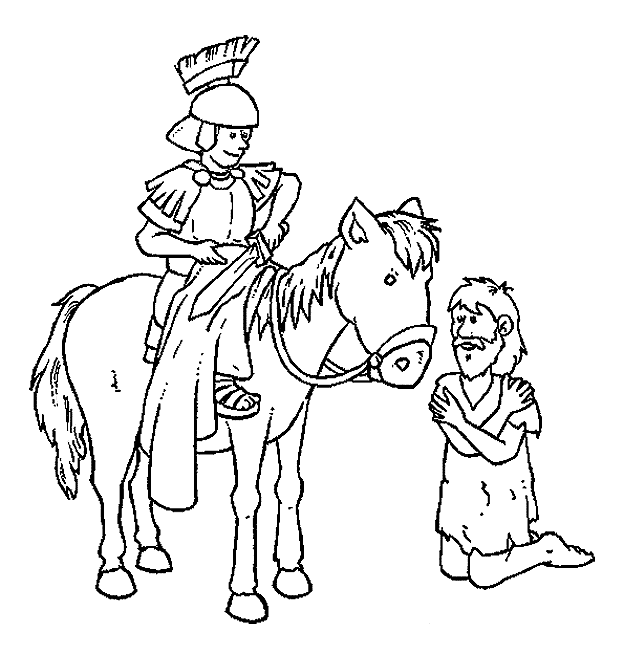                                                         Přijďte se rozloučit s podzimním                                                           počasím a přivítat první sníh. 